          Presentation Junior School 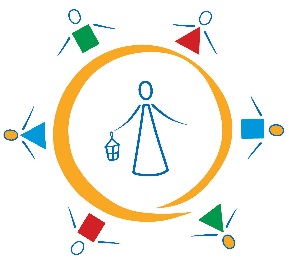                    “A Community of learners inspired by the vision and values of Nano Nagle”Presentation Junior SchoolANNUAL ADMISSION NOTICEIn respect of admissions to the 2023/2024 school yearAdmission Policy and Application FormA copy of the school’s Admission Policy and the Application Form for Admission for the Presentation Junior School is available as follows: –To download at: http://presentationmullingar.ie/junior-school-2/On request: By emailing adminjnr@presentationsnrmullingar.ie or writing to: The Principal, Presentation Junior School, PO Box 8, Harbour Street, Mullingar, Co Westmeath.           PART 1 - Admissions to the 2023/2024 school yearApplication and Decision Dates for admission to 2022/2023The following are the dates applicable for admission to Junior Infant ClassNote: the school will consider and issue decisions on late applications in accordance with the school’s admission policy.Special Class Application and Decision Dates for admission to 2023/2024The following are the dates applicable for admission to the school’s two Special Classes  Our ASD class which caters for children with Autism (max 6pupils capacity)Our Speech and Language Class which caters for children with SLT (max 7 pupil capacity)*Failure to accept an offer within the prescribed period above may result in the offer being withdrawnNumber of places being made available in 2023/2024PART 2 - Admissions to the 2023/2024 school year(This section should only be completed if your school intake group/ special class was oversubscribed in the previous school year)In respect of the 2022/2023 school year, the total number of applications for admission received by the school was …….The school will commence accepting applications for admission on   9th January 2023The school shall cease accepting applications for admission on   27th January  2023The date by which applicants will be notified of the decision on their application via post is:   3rd February  2023The period within which applicants must confirm acceptance of an offer of admission is on or before:On or before 10th February  2023The school will commence accepting applications for admission to the ASD class on.  9th January 2023Speech and Language Class receives enrolment through the Speech and Language Therapy Department of the HSE following a multidisciplinary meeting  May 2023The school shall cease accepting applications for admission to the ASD special class 27th Janurary 2023The date by which applicants will be notified of the decision on their application for admission to the ASD Class by post is3rd February 2023The period within which applicants must confirm acceptance of an offer of admission isOn or before 10th February 2023The number of places being made available in Junior Infant Class is80The number of residential places is (boarding schools only)n/aThe number of non-residential places is (boarding schools only)n/aThe number of places being made available in the special class* catering for children with Autism  1The number of places being made available in the Speech and Language ClassDependent on availability up to a maximum of 7Breakdown of places allocated for the 2022/2023 school year:Breakdown of places allocated for the 2022/2023 school year:Number of places available in Junior Infants80Number of applications received:100Number of Offers made and accepted under each criteria:Brothers and sisters (including step/foster children living at the same address) of children attending the Presentation Schools now or in the past and children of staff members. All children who are from the Mullingar parish All children from outside the Mullingar parishTotal number of offers made100Number of names placed on waiting list for the school year concerned.0